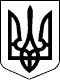 УКРАЇНАЧЕЧЕЛЬНИЦЬКА РАЙОННА РАДАВІННИЦЬКОЇ ОБЛАСТІРІШЕННЯ  № 37818 травня  2018 року                                                                  19 сесія 7 скликанняПро внесення змін до рішення Чечельницької районної ради від    16.02.2018 року № 350 «Про реорганізацію комунального закладу «Чечельницький районний центр первинної медико-санітарної допомоги»	  Відповідно до пункту 20 частини 1статті 43 Закону України  «Про місцеве самоврядування в Україні», керуючись  законами України «Про внесення змін до деяких законодавчих актів України щодо удосконалення законодавства з питань діяльності закладів охорони здоров’я», «Про державні фінансові гарантії медичного обслуговування населення», «Про підвищення доступності та якості медичного обслуговування у сільській місцевості», з метою забезпечення надання первинної медичної допомоги жителям Чечельницького району, враховуючи висновки постійних комісій районної ради з питань соціального захисту населення, освіти, культури, охорони здоров'я, спорту та туризму, з питань бюджету та комунальної власності, районна рада ВИРІШИЛА: Внести зміни до рішення 18 сесії Чечельницької районної ради              7 скликання від 16.02.2018 року № 350 «Про реорганізацію комунального закладу «Чечельницький районний центр первинної медико-санітарної допомоги», а саме: змінити назву «Комунальне  некомерційне підприємство «Чечельницький центр первинної медичної допомоги» (скорочена назва КНП «Чечельницький ЦПМД») на «Комунальне некомерційне підприємство «Чечельницький центр первинної медико-санітарної допомоги» Чечельницької районної ради Вінницької області» (скорочена назва КНП «Чечельницький ЦПМСД»).Контроль за виконанням цього рішення покласти  на постійні комісії районної ради з питань соціального захисту населення, освіти, культури, охорони здоров’я, спорту та туризму (Воліковська Н.В.), з питань  бюджету та комунальної власності (Савчук В.В.). Голова районної ради                                                        С.В. П’яніщук